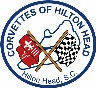          CLUB SHIRT AND JACKET ORDER FORMName	     Shirt/Jacket    Size		Total #Men’s or Women’s Style Shirts – sizes XS-4X they run true to sizeMen’s or Women’s Style Jackets – sizes XS-4X they run true to size Number of Shirts X $35.00 or $40.00 if size 2X or larger    $___________Total Due - $________________________________Make checks payable to Corvettes of HH – Send to Margie Steffes,     19 Orchid Lane, Bluffton, SC 29909-6156Date - __________________See shirts below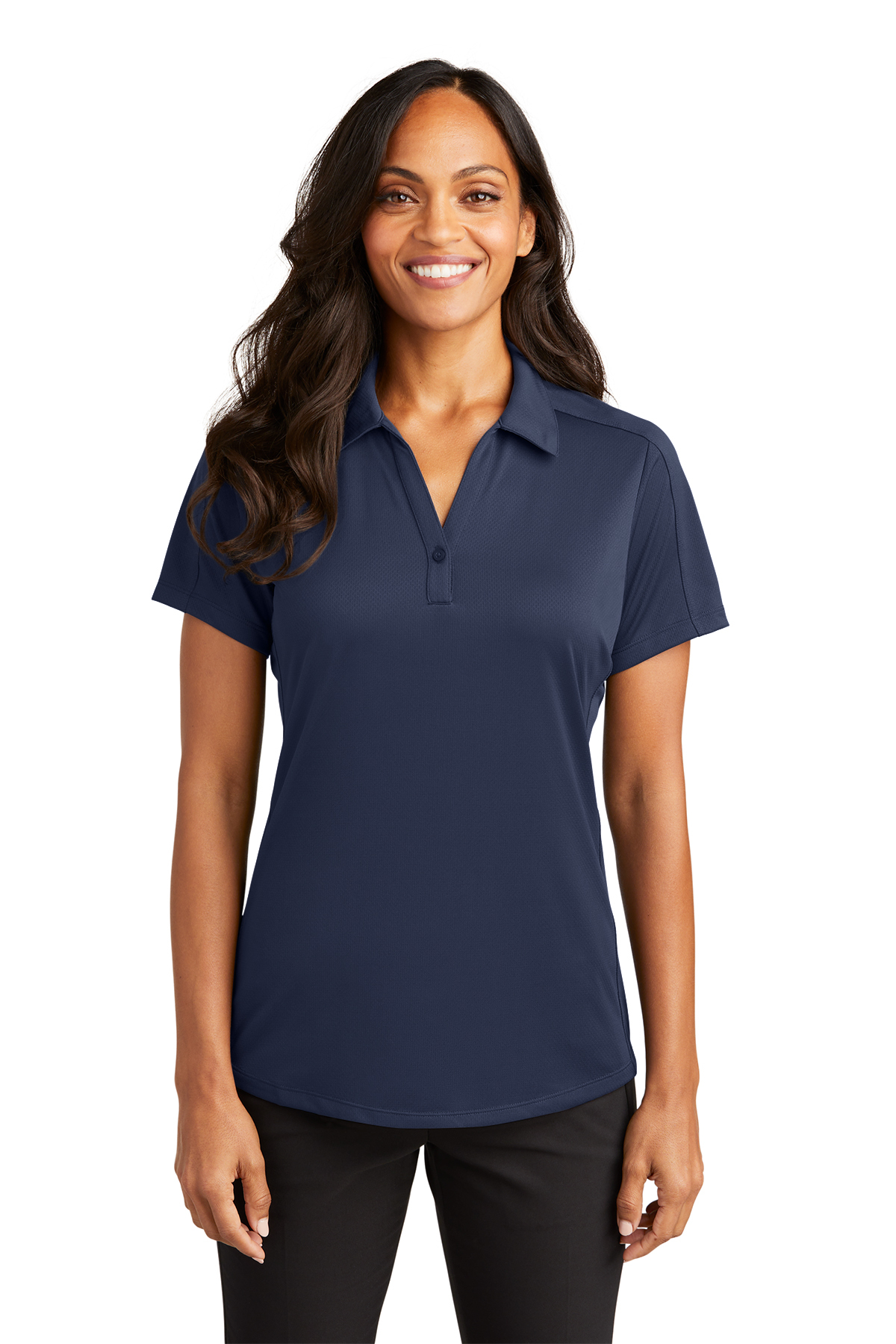 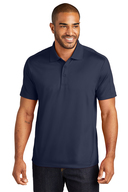 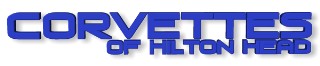 The Low Country of SC's Corvette Club 